Co naše škola nabízí?školu rodinného typu pro děti od 3 do 11 letškolu s dobrým psychosociálním klimatemotevřenost školy - rodiče mají, po domluvě s učiteli, možnost navštívit výuku a zapojit se do procesu podle svých možností a schopností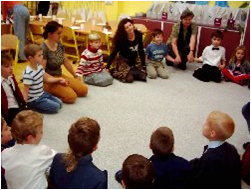 od školního roku 2007/08 výuku podle vlastního školního vzdělávacího programu, Začít spolu od začátku inspirovanou mnohaletým ověřováním programu Začít spoluv rámci vyučování práce v centrech aktivity 1. – 3. třídavyučování formou týmové práce 3. – 5. tř.výuku čtení v 1. třídě tzv. genetickou metodou (cílem je čtení s porozuměním, nejen technika čtení)výuku matematiky prof. Hejného, která podporuje logické myšlení dětí a samostatné hledání řešeníaprobovanou výuku anglického jazyka a výpočetní techniky od 1. třídy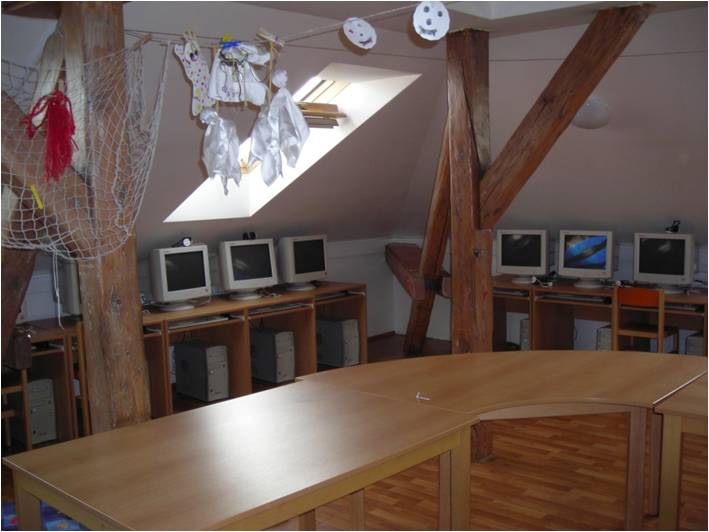 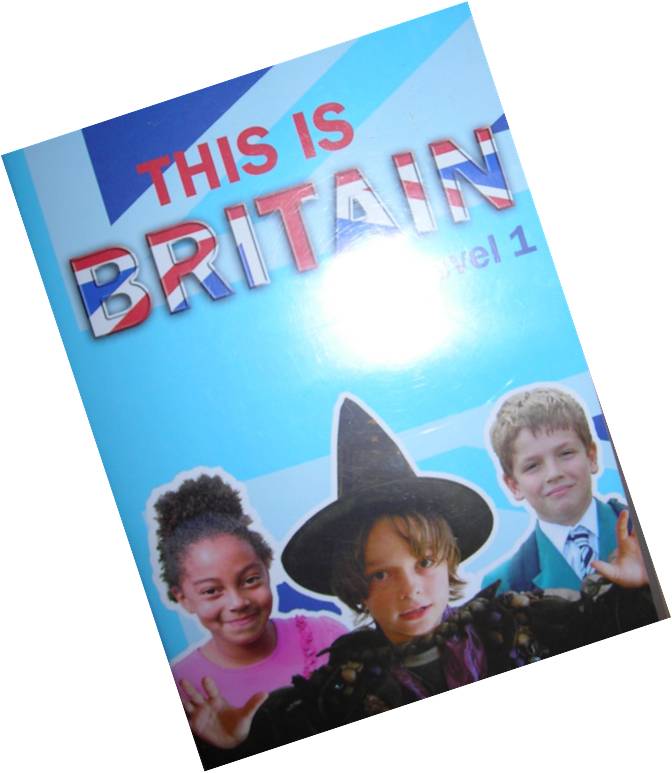 pevný řád, který dává dětem jistotu a kterého jsou spolutvůrci (vlastní pravidla jednotlivých tříd)slovní hodnocení v 1. a 2. třídě a podle přání rodičů i ve 3. tříděpravidelné schůzky Dětského parlamentu se zástupci pedagogického sboru, kde se projednávají náměty, požadavky a nápady dětí prostřednictvím zástupců třídpravidelné konzultace třídních učitelů s rodiči, popř. tvorba "Smluv mezi žákem, rodičem a učitelem"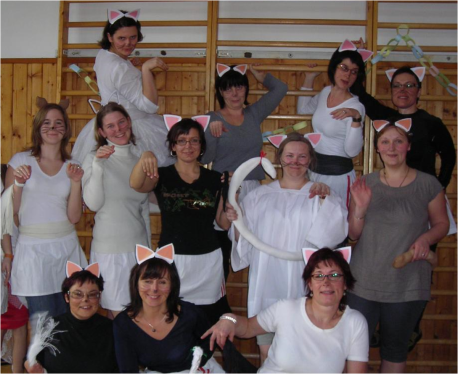 pohybově - rekreační režim v tělocvičně školy nebo venkovním areálku v době hlavní přestávkykvalitní svačiny a obědy, možnost výběru nápoje (jeden mléčný), pestré složení jídelníčkukaždoroční tematickou školu v přírodě pro žáky všech ročníkůjazykově poznávací výjezdy žáků 5. tříd do Londýnamožnost výpůjček knih ze školní knihovnyod 6:30 od 16:30 hodin kvalitní program ve školní družiněpestrou nabídku mimoškolních aktivit a zájmových kroužků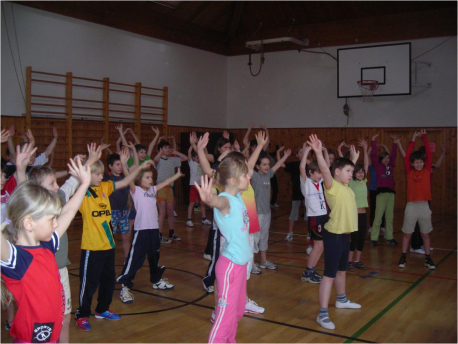 Cíl naší školy vychází z moudrosti prof. Z. Matějčka:„Tajemství výchovy spočívá v tom, zařídit věci tak, aby dítě byloúspěšné, a pak je za to pochválit.“Pro nás pedagogické pracovníky to znamená:         položit pevné základy pro další vzdělávání děti s využitím zajímavých forem a metod práce         podpořit zájem o celoživotní vzdělávání, neuzavřít dětem tuto cestu nudným a nekvalitním učebním stylem i netaktním způsobem jednání         dát dětem jistotu a důvěru v podobě pevného řádu, jehož pravidel jsou spolutvůrce         vést děti k vlastní sebeúctě i úctě k dalším formám života         vlastním příkladem motivovat děti pro kvalitní žebříček hodnot i zdraví prospěšný styl života.         svou kvalitní prací a respektováním osobnosti každého dítěte získat důvěru a spolupráci rodičů         stále se vzdělávat a vytrvale pracovat na odstraňování svých rezervNaším cílem je preferovat stránku osobnostního rozvoje každého dítěte před stránkou pouze vědomostní. Od hlavních cílů se odráží i naše koncepční záměry na další období.- viz výroční zpráva z roku 2020